 أملئ الفراغ بما يناسب: (1.5ن)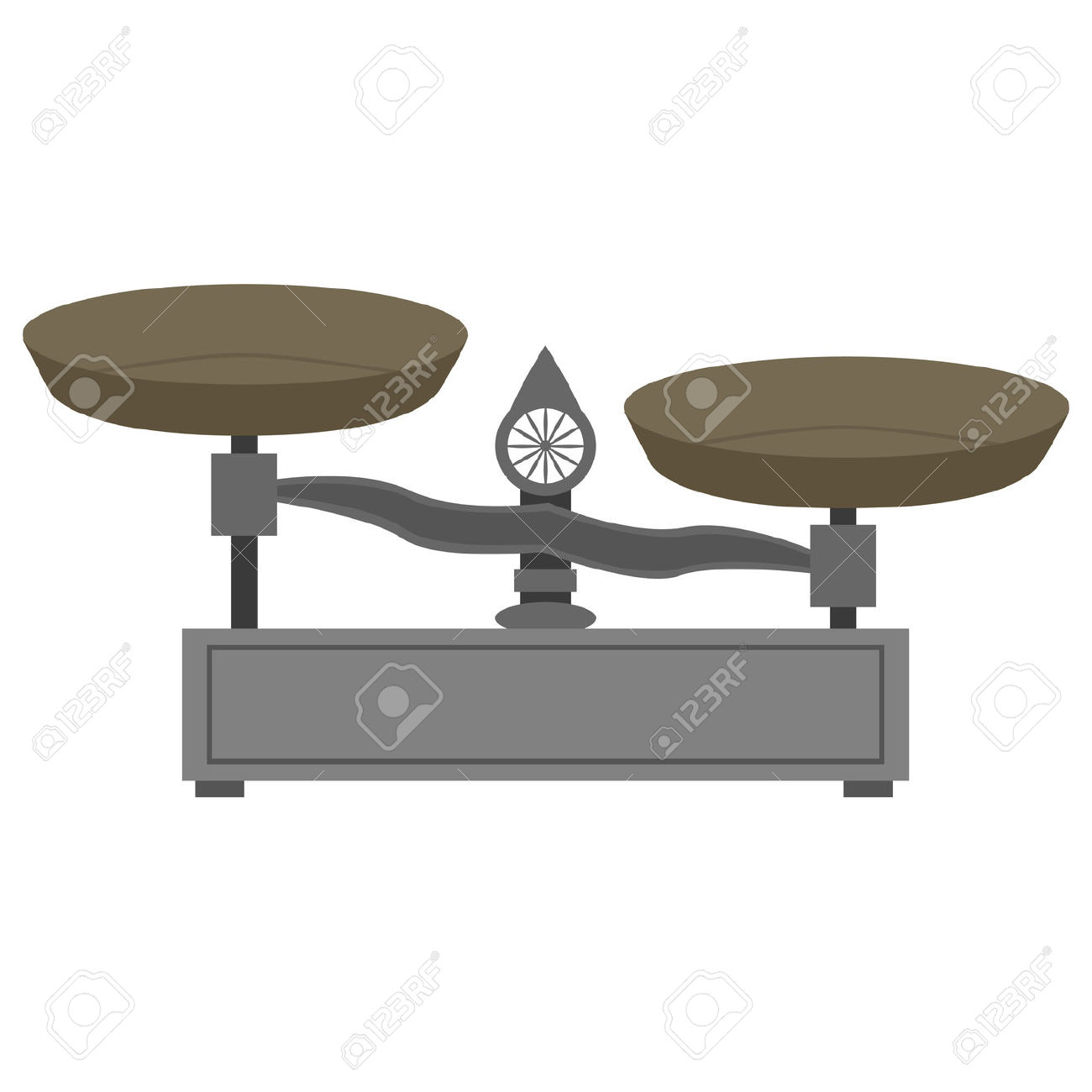 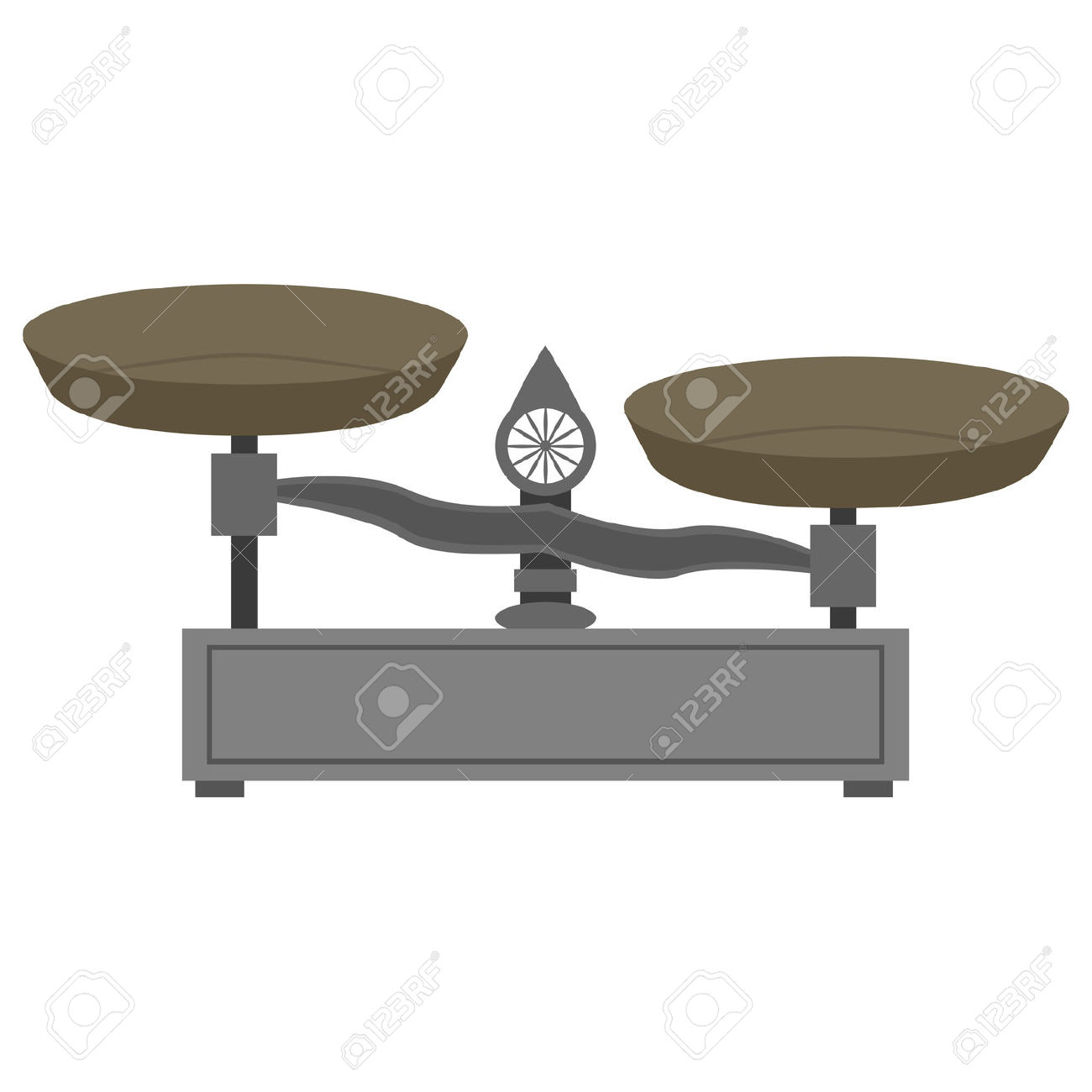 لاحظ الصور جيدا ثم حدد نوع كل ميزان: (1.5ن)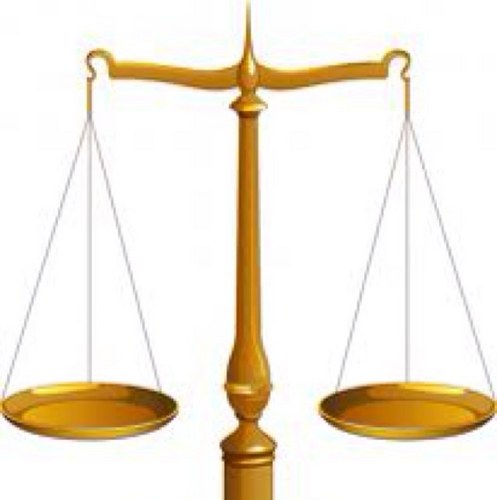 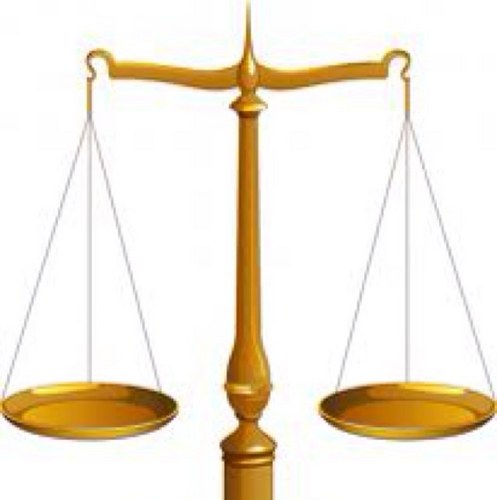 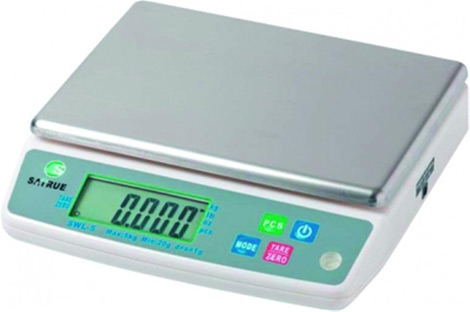 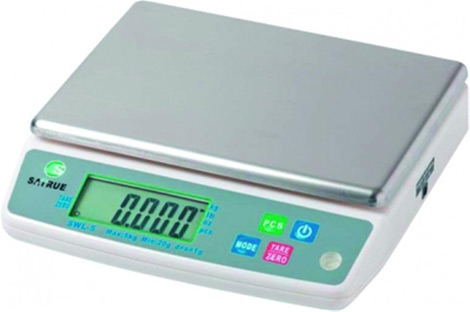 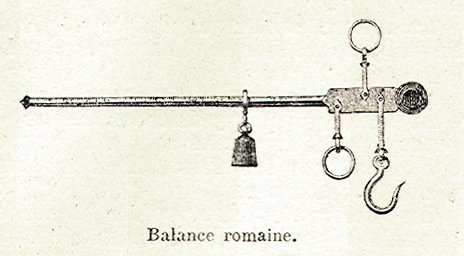 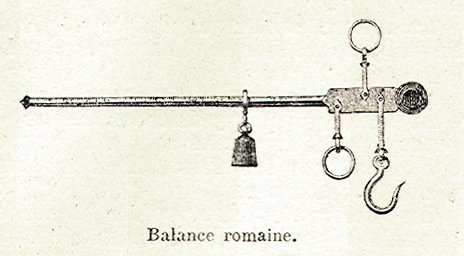 .......................                                   ...........................                               ...............................أكتب أسماء المفاصل المحددة بالنقط في الصورة من الأعلى إلى الأسفل: (2ن)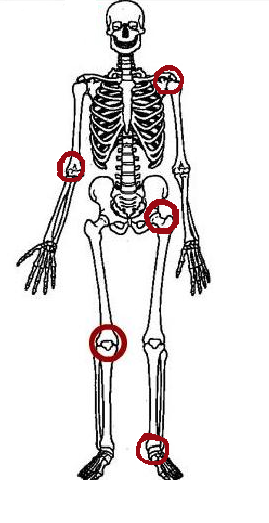 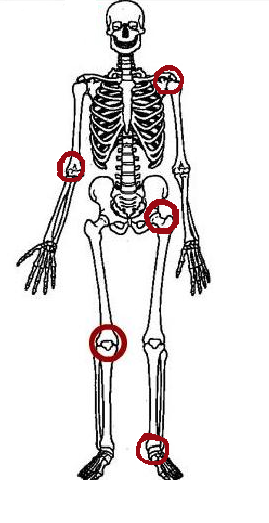 -................................................................................................-................................................................................................-................................................................................................-................................................................................................-................................................................................................ما هو الدور الذي تلعبه المفاصل في جسم الإنسان: (1.5ن).....................................................................................................................................................................................................................................................................................تمتل الصورة لاعب قوة في محاولة لرمي الرمح لاحظ الصورة جيدا ثم حدد المفاصل التي في حالة حركة: (1.5ن)..............................................................................................................................................................................................................  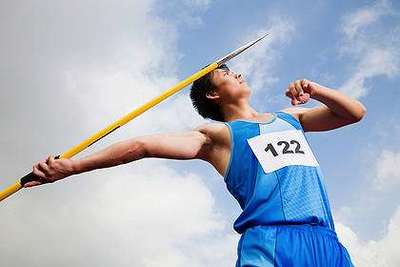 .......................................................................................................تمتل الصورتين حركتي المشي والجري: (2ن)الصورة 1                                                                                       الصورة 2 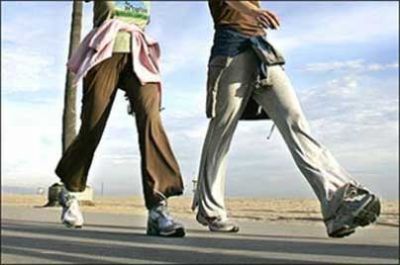 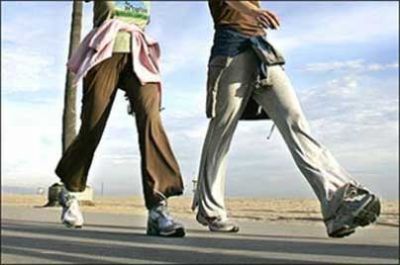 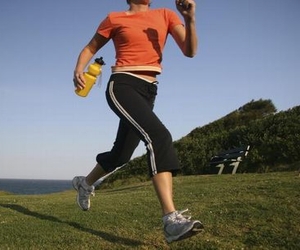 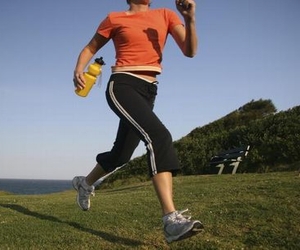 ..............................................                                                 ............................................تعرف على نوع الحركة التي تمتلها كل صورة  واكتب اسمها في الخانة المناسبة.قارن المسافة الفاصلة بين القدمين في كل صورة.................................................................................................................................................................................................................................................................................حدد وضعية القدمين بالنسبة للأرض في كل حالة.................................................................................................................................................................................................................................................................................السنة الخامسة ابتدائيفرض منزلي فيمادة النشاط العلمي2019|2020الاسم الكامل: ............................................النقطة النهائية:.................................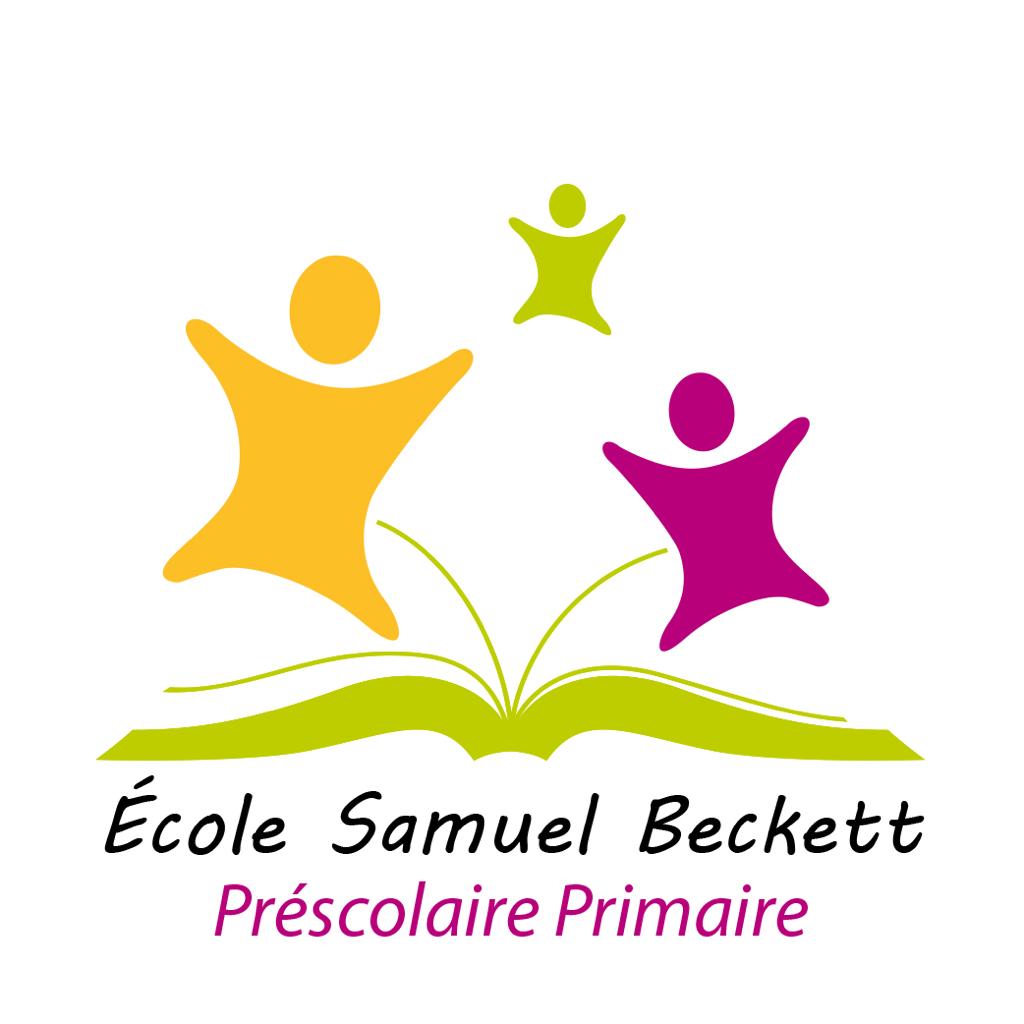 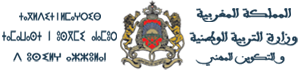 الأكاديمية الجهوية للتربية والتكوينجهة طنجة تطوان الحسيمةالمديرية الإقليمية طنجة أصيلة الأستاذة: بشرى الداودي